CASA  DE  GESTIONCP. Zulmma Verenice Guerrero CazaresDiputada Local REPORTE  MENSUALMARZOAPOYOSPERSONAS Despensas                                                   120		Jardín de Niños Margarita Maza de Juárez para beneficios de la misma (para lotería).		Escuela Benito Juárez, en la Villa Cloete (para beneficios de la misma una lotería)		Escuela Adolfo López Mateos para obtener recursos para beneficios de la misma por medio de una lotería		Jardín de Niños Francisco Gabilondo Soler para una lotería y obtener recursos para el mismo jardín.		Liga Infantil Sabinas categoría 12 y 14 para lotería y sacar recursos para la misma.		Para un tratamiento médico (donación despensas)Apoyos Económico                                   6		Para una cirugía de cabeza		Para familia de escasos recursos		Para una evaluación de un menor con problemas de lenguaje.		Grupo de Danza Añoranza		A joven deportista a acudir al estado de Puebla a torneo Nacional de la Federación Mexicana de futbol.		A equipo de voleibol de la Secundaria Lucio Blanco.Aportación es especie 5De adultos mayores (pañales)    Aportación en especie una bota ortopédica.Donación de electrodomésticos para una lotería a la Escuela Secundaria Ubaldo Riojas Dávila.Donación de electrodomésticos a la Escuela Primaria Patricio Flores Zambrano.Donación de una Smartv para rifa y recaudar fondos para liga de Beisbol infantil Sabinas.Atenciones Psicológicas, de conducta, emocionales, de pareja y adicciones.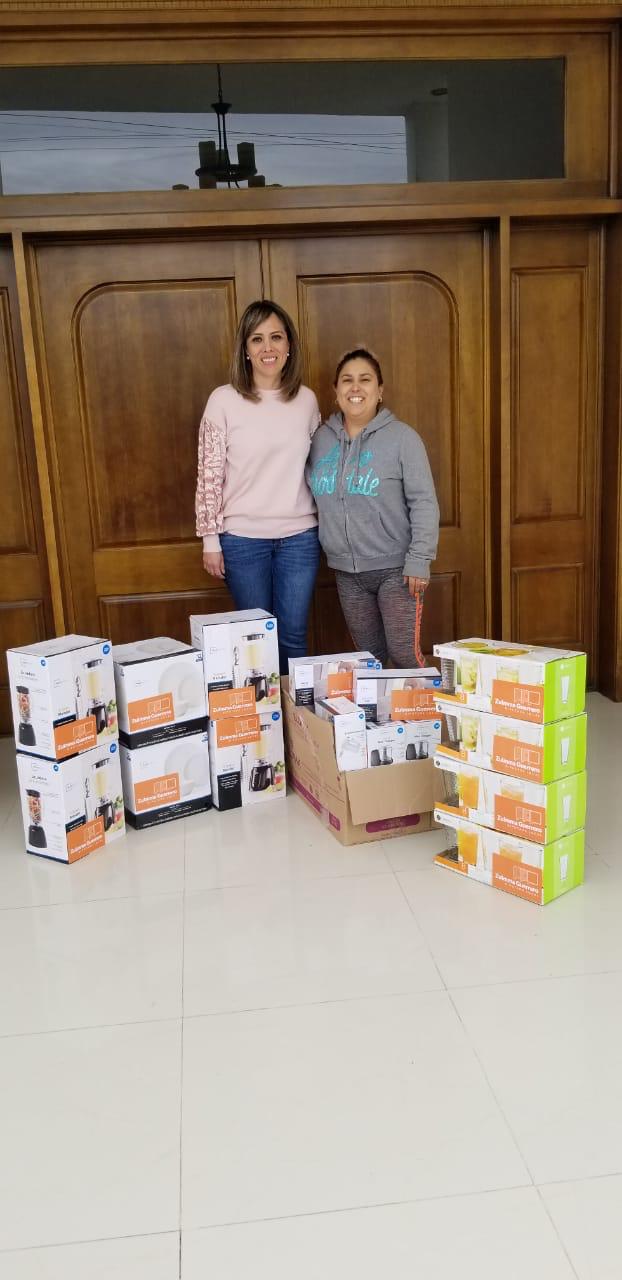 